МУНИЦИПАЛЬНОЕ БЮДЖЕТНОЕ УЧРЕЖДЕНИЕ ДОПОЛНИТЕЛЬНОГО ОБРАЗОВАНИЯ «АФИПСИПСКАЯ ДЕТСКАЯ ШКОЛА ИСКУССТВ»ДОПОЛНИТЕЛЬНАЯ ПРЕДПРОФЕССИОНАЛЬНАЯОБЩЕОБРАЗОВАТЕЛЬНАЯ ПРОГРАММАВ ОБЛАСТИ МУЗЫКАЛЬНОГО ИСКУССТВА«НАРОДНЫЕ ИНСТРУМЕНТЫ»Предметная областьПО.01. Музыкальное исполнительствоПРОГРАММА ПО УЧЕБНОМУ  ПРЕДМЕТУ ПО.01.УП.02  «АНСАМБЛЬ»2015г.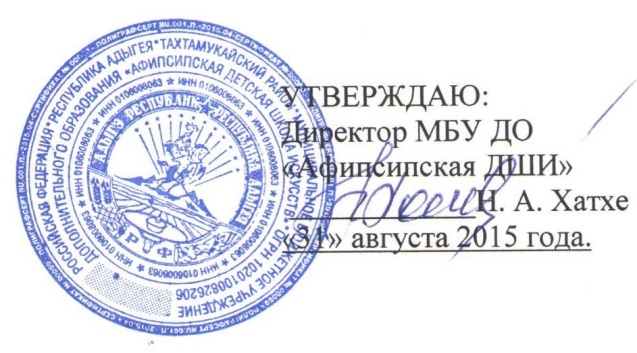 Разработчик: Тлепсук М.Х. – педагог отделения народных инструментов, преподаватель высшей квалификационной категории МБУ ДО «Афипсипская ДШИ»    Внешний рецензент: 1.Выростков В.Е. – преподаватель  отделения народных инструментов АРКИ им.У.Х.Тхабисимова, заслуженный работник культуры РА.  2. Хатит А.А. – заместитель директора по методической работе, педагог по классу фортепиано, преподаватель высшей категории МБУ ДО ДШИ а.Тахтамукай.  3.Ачмиз Ш.С. -   педагог отделения народных инструментов, преподаватель высшей квалификационной категории  МБУ ДО ДШИ а.Тахтамукай, заслуженный работник культуры РА.    Структура программы учебного предметаI. Пояснительная записка- Характеристика учебного предмета, его место и роль в образовательном процессе;- Срок реализации учебного предмета;-Объем учебного времени, предусмотренный учебным планом образовательного  учреждения на реализацию учебного предмета;- Форма проведения учебных аудиторных занятий;- Цель и задачи учебного предмета;- Обоснование структуры программы учебного предмета;- Методы обучения;-Описание материально-технических условий реализации учебного предмета;II. Содержание учебного предмета- Сведения о затратах учебного времени;- Годовые требования по классам;III. Требования к уровню подготовки обучающихсяIV. Формы и методы контроля, система оценок- Аттестация: цели, виды, форма, содержание;- Критерии оценки;- Контрольные требования на разных этапах обучения;V. Методическое обеспечение учебного процесса- Методические рекомендации педагогическим работникам;- Рекомендации по организации самостоятельной работы обучающихся;VI. Список рекомендуемой нотной и методической литературыI.Пояснительная запискаХарактеристика учебного предмета, его место и роль в образовательном процессе     Программа учебного предмета «Ансамбль» разработана на основе и с учетом федеральных государственных требований к дополнительной предпрофессиональной общеобразовательной программе в области музыкального искусства «Народные инструменты».      В общей системе  профессионального музыкального образования значительное место отводится коллективным видам музицирования: ансамблю, оркестру. В последние годы увеличилось число различных по составу ансамблей: как учебных, так и профессиональных.     Навыки коллективного музицирования формируются и развиваются на основе и параллельно с уже приобретенными знаниями в классе по специальности. Смешанные ансамбли русских народных инструментов широко распространяются в школьной учебной практике, так как не во всех музыкальных образовательных учреждениях имеются большие классы струнных народных инструментов, составляющих основу оркестра.     Успешный опыт смешанных ансамблей должен основываться на творческих контактах руководителя коллектива с преподавателями по специальности.Срок реализации учебного предмета «Ансамбль»Реализации данной программы осуществляется со 2 по 5 классы (по образовательным программам со сроком обучения 5-6 лет).Объем учебного времени, предусмотренный учебным планом  образовательного учреждения на реализацию предмета «Ансамбль»:Срок обучения – 5(6) лет.                                                                                                          Таблица 1     Консультации проводятся с целью подготовки обучающихся к контрольным урокам, зачетам, экзаменам, творческим конкурсам и другим мероприятиям по усмотрению учебного заведения.Форма проведения учебных аудиторных занятий: мелкогрупповая (от 2 до 10 человек). Рекомендуемая продолжительность урока - 45 минут.Цель и задачи учебного предметаЦель:•развитие музыкально-творческих способностей учащегося на основе приобретенных им знаний, умений и навыков в области ансамблевого исполнительства.Задачи:•стимулирование развития эмоциональности, памяти, мышления, воображения и творческой активности при игре в ансамбле;•формирование у обучающихся комплекса исполнительских навыков, необходимых для ансамблевого музицирования;•расширение кругозора учащегося путем ознакомления с ансамблевым репертуаром;•решение коммуникативных задач (совместное творчество обучающихся разного возраста, влияющее на их творческое развитие, умение общаться в процессе совместного музицирования, оценивать игру друг друга);•развитие чувства ансамбля (чувства партнерства при игре в ансамбле), артистизма и музыкальности;•обучение навыкам самостоятельной работы, а также навыкам чтения с листа в ансамбле;•приобретение обучающимися опыта творческой деятельности и публичных выступлений в сфере ансамблевого музицирования;•формирование у наиболее одаренных выпускников профессионального исполнительского комплекса пианиста-солиста камерного ансамбля.     Учебный предмет «Ансамбль» неразрывно связан с учебным предметом «Специальность», а также со всеми предметами дополнительной предпрофессиональной общеобразовательной программы в области искусства "Народные инструменты".     Предмет «Ансамбль» расширяет границы творческого общения инструменталистов - народников с учащимися других отделений учебного заведения, привлекая к сотрудничеству флейтистов, ударников, пианистов и  исполнителей на других инструментах. Ансамбль может выступать  в роли  сопровождения солистам-вокалистам  академического или народного пения, хору, а также принимать участие в театрализованных спектаклях фольклорных ансамблей.Занятия в ансамбле – накопление опыта коллективного музицирования, ступень для подготовки  игры в оркестре.Обоснование структуры учебного предмета     Обоснованием структуры программы являются ФГТ, отражающие все аспекты работы преподавателя с учеником.Программа содержит  следующие разделы:-   сведения о затратах учебного времени, предусмотренного на освоение учебного предмета;-   распределение учебного материала по годам обучения;-   описание дидактических единиц учебного предмета;-   требования к уровню подготовки обучающихся;-   формы и методы контроля, система оценок;-   методическое обеспечение учебного процесса.В соответствии с данными направлениями строится основной раздел программы «Содержание учебного предмета».Методы обученияВыбор методов обучения  по предмету «Ансамбль» зависит от:•возраста учащихся;•их индивидуальных  способностей;•от  состава ансамбля;•от количества участников ансамбля.Для достижения поставленной цели и реализации задач предмета используются следующие методы обучения:- словесный (рассказ, объяснение);- метод показа;- частично – поисковый (ученики участвуют в поисках решения поставленной  задачи).Предложенные методы работы с ансамблем народных инструментов в рамках предпрофессиональной образовательной программы являются наиболее продуктивными при реализации поставленных целей и зада учебного предмета и основаны на проверенных методиках и сложившихся традициях ансамблевого исполнительства на русских народных инструментах.Описание материально – технических условий реализации учебного предмета.     Материально – техническая база образовательного учреждения должна соответствовать санитарным и противопожарным нормам, нормам охраны труда.     В образовательном учреждении с полной комплектацией учеников по всем народным инструментам должно быть достаточное количество высококачественных оркестровых русских народных инструментов, а также должны быть созданы условия для их содержания, своевременного обслуживания и ремонта.II. Содержание учебного предмета    Основные составы ансамблей, наиболее практикуемые  в  детских школах искусств  – дуэты, трио. Реже – квартеты, квинтеты и т. д.Ансамбли могут быть составлены  как из однородных инструментов, (только из домр, балалаек, баянов, гитар, гуслей), так и из различных групп инструментов, куда могут входить домра, баян и балалайка, гусли, гитара.Инструментальный состав, количество  участников в ансамбле могут варьироваться.Варианты возможных составов ансамблей:Однородные составы:Дуэты•Дуэт домристов – домра малая  I, домра малая II (или  домра малая)•Дуэт балалаечников – балалайка прима  I, балалайка прима  II;•Дуэт баянистов – баян I, баян II;•Дуэт гитаристов – гитара I, гитара II;Трио•Трио домристов – домра малая  I, домра малая II , домра альт;•Трио балалаечников – балалайка прима I, II, балалайка альт;балалайка прима, балалайка секунда, балалайка бас (в старших классах);•Трио баянистов – баян I , баян II , баян III;•Трио  гитаристов - гитара I, гитара II, гитара III;Квартеты•Квартет  домристов – домра малая, домра альт I, домра альт II, домра бас (в старших классах);•Квартет балалаечников – балалайка прима  I, балалайка прима II, балалайка секунда, балалайка бас;•Квартет баянистов – баян I ,баян II, баян III, баян IV;•Квартет гитаристов – гитара  I, гитара II, гитара III, гитара IV;Квинтеты•Квинтет домристов – домра малая  I, домра малая II, домра альт  I, домра альт II, домра бас (лучше балалайка бас);•Квинтет балалаечников – балалайка прима  I, балалайка прима II, балалайка секунда, балалайка альт, балалайка бас (лучше контрабас);•Квинтет баянистов – (при наличии в школе соответствующих инструментов) – баян  I, баян  II, баян альт,  баян тенор, баян бас;•Квинтет гитаристов – гитара I, гитара II, гитара III, гитара IV, гитара V;Смешанные составы:Дуэты:•домра малая, баян;•домра малая, балалайка прима;•домра малая,  гитара;•балалайка прима, гитара;•баян, балалайка прима.Трио:•домра малая, балалайка прима, баян;•домра малая, домра альт, баян;•домра малая, балалайка секунда, балалайка бас.Квартеты:•домра малая, домра альт, балалайка прима, баян;•домра малая, домра альт, балалайка секунда, балалайка бас;•домра малая, домра альт, домра бас, баян.Квинтеты:•домра малая, домра альт, балалайка прима, баян, балалайка бас;•домра малая,  домра альт, домра бас, баян, балалайка прима;•домра малая, домра альт, балалайка прима, балалайка секунда, балалайка бас.При наличии инструментов в учебном заведении и при наличии достаточного числа обучающихся  возможно дублирование определенных партий по усмотрению  руководителя ансамбля.Сведения о затратах учебного времени,  предусмотренного на освоение учебного предмета «Ансамбль», на максимальную, самостоятельную нагрузку обучающихся и аудиторные занятия:Срок обучения – 5 (6) летАудиторные занятия: со 2 по 5 класс – 1 час в неделю, в 6 классе – 2 часа в неделю.Самостоятельные занятия: с 2 по 6 класс – 1 час в неделю.Объем времени на самостоятельную работу определяется с учетом сложившихся педагогических традиций и методической целесообразности.Виды  внеаудиторной  работы:- выполнение  домашнего  задания;- подготовка  к  концертным  выступлениям;- посещение  учреждений  культуры  (филармоний,  театров,  концертных  залов  и  др.);- участие  обучающихся  в  концертах,  творческих  мероприятиях  и   культурно-просветительской  деятельности  образовательного  учреждения  и  др.     Учебный материал распределяется по годам обучения – классам. Каждый класс имеет свои дидактические задачи и объем времени, предусмотренный для освоения учебного материала.Требования по годам обучения     В  ансамблевой  игре  так  же,  как   и  в  сольном  исполнительстве,  требуются  определенные  музыкально-технические  навыки  владения  инструментом,  навыки  совместной  игры,  такие,  как:•сформированный комплекс умений и навыков в области коллективного творчества - ансамблевого исполнительства, позволяющий демонстрировать в ансамблевой игре единство исполнительских намерений и реализацию исполнительского замысла;•навыки по решению музыкально-исполнительских задач ансамблевого исполнительства, обусловленных художественным содержанием и особенностями формы, жанра и стиля музыкального произведения.Второй класс  (1 час в неделю)В течение года  ученик должен изучить  5-6 пьес:Во II полугодии - контрольный урок –  1 пьеса.Примерный перечень музыкальных произведений, рекомендуемых для исполнения.1. «Посеяли девки лен». Обр. русской народной песни2. Мусоргский М.«Поздно вечером сидела». Хор из оперы « Хованщина»3. Бетховен  Л. «Прекрасный цветок»4. «Пастушок» Чешская народная песня. Обр. С.Стемпневского5. Гретри А. «Кукушка»6. Римский – Корсаков Н.  «Проводы зимы» из оперы «Снегурочка»7.  Польдяев В.   «Размышление»Пьесы для  дуэта домр, балалайки:1. «Веселые гуси» - Украинская народная песня. Обр. М Красева2. «Ходила младешенька»   Обр. русской народной песни  Т. Захарьиной3. Финская народная песня.  Обр. М.ФеркельманаТретий класс  (1 час в неделю)В течение года  ученики должны сыграть 5-6 пьес:Во II полугодии –  контрольный урок  – 1 пьеса.Примерный перечень музыкальных произведений, рекомендуемых для исполнения.1.« Как  в лесу, лесочке» Русская народная песня2. Бейер Ф.   «Быстрый ручеек»3. Маляров В. «Мультики»4. Тобис Б. «Чеботуха»5. Моцарт В.А.  «Колокольчики» из оперы «Волшебная флейта»6. Кригер И. МенуэтПьесы для  дуэта домр, балалайки:1. Дербенко Е.  «Котенок», «Раз – два»  из сюиты «Детский альбом»2. Вебер К.  «Хор охотников» из оперы «Волшебный стрелок»3. Майкапар С.  «Колыбельная», «Маленький командир» из цикла «Бирюльки»4. Гречанинов А.  «Маленькая сказка» из «Детского альбома»Четвертый класс (1 час в неделю)В течение года  ученики должны сыграть 4-5 пьес.Во II полугодии – контрольный урок . Учащийся исполняет 1 пьесу.1. Мендельсон Ф. – «У колыбели»2. Рамо Ж. – Менуэт3. Даргомыжский А. – «Ванька – Танька»4. «Ты не стой, не стой, колодец». Обр. русской народной песни. А ЛядоваПьесы для  дуэта домр, балалайки:1. Мильман М. «В школе на перемене»2. Майкапар С.  «Музыкальная шкатулка», «Мотылёк» из Цикла «Бирюльки»3. Бетховен Л. Менуэт4. «Тонкая рябина».  Русская народная песня. Обр. А. ШаловаПятый класс (1час в неделю)В течение года  ученики должны сыграть 3-4 пьес:Во II полугодии- контрольный урок. Учащийся исполняет 1 пьесу.1. Фибих З. «Поэма»2.  Пёэрль П.  «Три танца»3. Корелли А. «В темпе менуэта»4. Польдяев В.  Гавот5. Дербенко Е. «Лирическое настроение»6. Шостакович Д. «Детская полька»Пьесы для  дуэта домр, балалайки:1. Боккерини Л. Менуэт2. Люли Ж. Гавот3. Дербенко Е.  «Вальс снежинок», «Веселая игра» из «Детского альбома»Пьесы для домры и шестиструнной гитары:1. Янгель Ф.К. «Юля – вальс»2. Бах И.С. Сицилиана3. Сор Ф.  Старинный испанский танец.Шестой класс (2 часа в неделю)В течение года  ученики должны сыграть 3-4 пьес:Во II полугодии – контрольный урок. Выпускной экзамен в конце года. Учащийся исполняет 1 пьесу.1. Корелли А. Гавот из Камерной сонаты2. Цинцадзе С.   МелодияПьесы для  дуэта  домра и балалайка:Куперен Ф.  Рондо.Пьесы для  трио:  домра, балалайка и шестиструнная гитара:Рамо Ж. Ф.  ТамбуринПьесы для  трио:  домра, балалайка и баян:Тамарин И. «Музыкальный привет»Пьесы для домры и шестиструнной гитары:Чиполони А. «Венецианская баркарола»Пьесы для домры малой, домры альт  и шестиструнной гитары:Мусоргский М. РаздумьеПьесы для домры малой, домры альт  и фортепиано:Меццакапо Э. Песня гондольераIII. Требования к уровню подготовки обучающихся     Результатом освоения программы является приобретение обучающимися следующих знаний, умений и навыков в области ансамблевого исполнительства:-  развитие интереса у обучающихся к музыкальному искусству в целом;-  реализацию  в ансамбле индивидуальных практических  навыков игры на инструменте, приобретенных в классе по специальности;-  приобретение  особых навыков игры в музыкальном коллективе (ансамбль, оркестр);-  развитие навыка чтения нот с листа;-  развитие навыка транспонирования, подбора по слуху;-  знание репертуара для  ансамбля;- наличие навыков репетиционно-концертной работы  в качестве члена музыкального коллектива;-  повышение мотивации к продолжению  профессионального обучения на инструменте.IV. Формы и методы контроля, система оценокАттестация: цели, виды, форма, содержаниеОсновными видами контроля успеваемости являются:•текущий контроль успеваемости учащихся;•промежуточная аттестация;•итоговая аттестация.Каждый вид контроля имеет свои цели, задачи, формы.Текущий контроль направлен на поддержание учебной дисциплины, выявление отношения к предмету, на ответственную организацию домашних занятий, имеет воспитательные цели, может носить стимулирующий характер. Текущий контроль осуществляется регулярно преподавателем, оценки выставляются в журнал и дневник учащегося. При оценивании учитывается:- отношение ребенка к занятиям, его старания и прилежность;- качество выполнения предложенных заданий;- инициативность и проявление самостоятельности как на уроке, так и во время домашней работы;- темпы продвижения.    На основании результатов текущего контроля выводятся четверные оценки.     Особой формой текущего контроля является контрольный урок, который проводится преподавателем, ведущим предмет.    Промежуточная аттестация определяет успешность развития учащегося и степень освоения им учебных задач на определенном этапе. Наиболее распространенными формами промежуточной аттестации являются контрольные уроки, проводимые с приглашением комиссии, зачеты, академические концерты, технические зачеты, экзамены.      Каждая форма проверки (кроме переводного экзамена) может быть как дифференцированной (с оценкой), так и недифференцированной.     При оценивании обязательным является методическое обсуждение, которое должно носить рекомендательный, аналитический характер, отмечать степень освоения учебного материала, активность, перспективы и темп развития ученика.     Участие в конкурсах может приравниваться к выступлению на академических концертах и зачетах. Переводной экзамен является обязательным для всех.    Переводной экзамен проводится в конце каждого учебного года, определяет качество освоения учебного материала, уровень соответствия с учебными задачами года.     Контрольные уроки и зачеты в рамках промежуточной аттестации проводятся в конце учебных полугодий в счет аудиторного времени, предусмотренного на предмет «Ансамбль». Экзамены проводятся за пределами аудиторных учебных занятий, то есть по окончании проведения учебных занятий в учебном году, в рамках промежуточной (экзаменационной) аттестации.   К экзамену допускаются учащиеся, полностью выполнившие все учебные задания.    По завершении экзамена допускается его пересдача, если обучающийся получил неудовлетворительную оценку. Условия пересдачи и повторной сдачи экзамена определены в локальном акте образовательного учреждения «Положение о текущем контроле знаний и промежуточной аттестации обучающихся».Критерии оценокДля аттестации обучающихся создаются фонды оценочных средств, которые включают в себя методы контроля, позволяющие оценить приобретенные знания, умения и навыки.Критерии оценки качества исполнения    По итогам исполнения программы на зачете, академическом прослушивании или экзамене выставляется оценка по пятибалльной шкале:                                                                                                                                                                                                                                            Таблица 2     Согласно ФГТ, данная система оценки качества исполнения является основной. В зависимости от сложившихся традиций того или иного учебного заведения и с учетом целесообразности оценка качества исполнения может быть дополнена системой «+» и «-», что даст возможность более конкретно отметить выступление учащегося.     Фонды оценочных средств призваны обеспечивать оценку качества приобретенных выпускниками знаний, умений и навыков, а также степень готовности учащихся выпускного класса к возможному продолжению профессионального образования в области музыкального искусства.V. Методическое обеспечение учебного процессаМетодические рекомендации педагогическим работникам      В отличие от  другого вида коллективного музицирования  - оркестра, где  партии,  как правило, дублируются, в ансамбле каждый голос солирующий, выполняет свою функциональную роль. Регулярные домашние занятия позволяют выучить наиболее сложные музыкальные фрагменты до начала совместных репетиций. Согласно учебному плану,  как в обязательной, так и в вариативной части объем самостоятельной нагрузки  по предмету «Ансамбль» составляет 1 час в неделю.     Педагогу по ансамблю можно рекомендовать частично  составить план занятий с учетом времени, отведенного на ансамбль для  индивидуального разучивания  партий с каждым учеником. На начальном этапе  в ансамблях  из трех и более человек рекомендуется репетиции  проводить по два человека, умело сочетать и чередовать состав. Также можно предложить  использование часов, отведенных на консультации, предусмотренные учебным планом. Консультации проводятся с целью подготовки учеников  к контрольным урокам, зачетам, экзаменам, творческим конкурсам и другим мероприятиям, по усмотрению учебного заведения.     Педагог должен иметь в виду, что формирование ансамбля  иногда происходит в зависимости от наличия конкретных инструменталистов в данном учебном заведении.  При определенных условиях  допустимо участие  в одном ансамбле учеников разных классов (младшие – средние, средние – старшие). В данном случае педагогу необходимо распределить партии в зависимости от степени подготовленности учеников.     В целях расширения музыкального кругозора и развития навыков чтения  нот с листа желательно знакомство учеников с большим  числом произведений, не доводя их до уровня концертного выступления.      На начальном этапе обучения важнейшим требованием является ясное понимание учеником своей роли  и значения своих партий в исполняемом произведении в ансамбле.      Педагог должен обращать внимание на настройку инструментов, правильное звукоизвлечение, сбалансированную динамику,  штриховую согласованность, ритмическую слаженность и четкую, ясную схему формообразующих элементов.     При выборе репертуара для различных по составу ансамблей педагог должен стремиться к тематическому разнообразию,  обращать внимание на сложность материала, ценность художественной идеи, качество инструментовок и переложений для конкретного состава, а также  на сходство диапазонов инструментов, на фактурные возможности данного состава. Грамотно составленная программа, профессионально, творчески выполненная инструментовка -  залог успешных выступлений.      В звучании ансамбля немаловажным моментом является размещение исполнителей (посадка ансамбля). Оно должно исходить от акустических особенностей инструментов, от необходимости музыкального контактирования между участниками ансамбля.     Рекомендации по организации самостоятельной работы обучающихсяУчащийся должен тщательно выучить свою индивидуальную партию, обращая внимание не только на нотный текст, но и на все авторские указания, после чего следует переходить к репетициям с партнером по ансамблю. После каждого урока с преподавателем ансамбль необходимо вновь репетировать, чтобы исправить указанные преподавателем недостатки в игре. Желательно самостоятельно ознакомиться с партией другого участника ансамбля. Важно, чтобы партнеры по ансамблю обсуждали друг с другом свои творческие намерения, согласовывая  их друг с другом. Следует отмечать в нотах ключевые моменты, важные для достижения наибольшей синхронности звучания, а также звукового баланса между исполнителями.VI. Списки рекомендуемой учебной и методической литературыУчебная литератураАнсамбли   струнных народных инструментов различных составов1.Азбука домриста Тетрадь 1. Составитель Дьяконова И. М., 20042.Азбука домриста Тетрадь 2. Составитель Дьяконова И. М., 20043.Азбука домриста (трехструнная домра). Младшие классы ДМШ. Составитель Разумеева Т. М., 20064.Ансамбли  для русских народных инструментов. Составитель Шалов А. и Ильин А. Л., 19645.Ансамбли  русских народных инструментов. Вып. 4. М., 19736.Ансамбли  русских народных инструментов в музыкальной школе. Составитель Дьяконова И. М., 19957.«Ансамбли  русских народных инструментов». И. Обликин. Дуэты, трио, квартеты домр. Вып.1. М., 20048.«Балалайка и домра». Часть 1. Составители Котягина Н. и Котягин А. С.-П., 19999.«Балалайка и домра». Часть 2. Составители Котягина Н. и Котягин А. С.-П., 199910.Городовская В. Пьесы для ансамблей малых домр в сопровождении фортепиано. Составитель Тарасова Г. М., 199911.Джулиани М. Концертный дуэт для домры и гитары. С-П., 200012. Дуэты. Под редакцией Фортунатова К. М., 197213. Золотая библиотека педагогического репертуара. Нотная папка домриста №2. Тетрадь 3. 4-5 классы музыкальной школы. Ансамбли. Составитель Чунин В.  М., 200414. Играют ансамбли русских народных инструментов. Вып. 1. 198015. «Играем вместе» Пьесы для балалайки в сопровождении фортепиано  и дуэта домра - балалайка учащихся ДМШ.  Составители Бурдыкина Н. и Сенин И. Вып. 1. М., Аллегро, 200816. «Играем вместе» Пьесы для домры в сопровождении фортепиано и ансамблей для учащихся ДМШ, ДШИ. Составители Бурдыкина Н. и Сенин И. Вып. 2. М., Аллегро, 201217. «Играем вместе» Пьесы для ансамблей народных инструментов. ДМШ. М., 200518. Играет дуэт «БИС». Пьесы для дуэта домра – балалайка. М., 200219. Избранные произведения для смешанных ансамблей русских народных инструментов. Вып. 13. М.. 197020. Избранные произведения для смешанных ансамблей русских народных инструментов. М., 198321. Из репертуара квартета русских народных инструментов. « Сказ». М., 197922. Инструментальные ансамбли для русских народных инструментов. Вып .1. М., 197223. Инструментальные ансамбли. М., 197824. Инструментальные ансамбли. Вып. 2. М., 197325. Инструментальные ансамбли. Составитель Гевиксман В. М.,197326. «Легкие дуэты». Составитель Ногарева Ю. С-П., 199927.Меццакапо Е. Пьесы для домры. С-П., 200228. Напевы звонких струн. Вып. 1. М., 198029. Напевы звонких струн. Вып. 2. М., 198130. Напевы звонких струн. Вып. 3. М., 198231. «От соло до квартета» Пьесы для малой  домры в ансамбле с альтовой домрой, гитарой, баяном. Составитель Потапова А. С-П., 200532. Педагогический репертуар для  ансамблей. Вып.1. Составитель и редакция Лачинова А. и Розанова В. М., 196633. Педагогический репертуар для  ансамблей. Вып.2. Составитель Розанов В. М., 196634. Педагогический репертуар домриста (трехструнная домра). III- V классы ДМШ. Вып. 2. М..197735. Педагогический репертуар домриста (трехструнная домра). 1-2 классы ДМШ. Вып.3. Составитель Александров А. М., 198136. Педагогический репертуар домриста (трехструнная домра). 1-2 классы ДМШ. Вып.4 Составитель Александров А. М., 198137. Педагогический репертуар для  ансамблей домры и гитары. Средние классы ДМШ и ДШИ. Составители Потапова А., Донских В. С-П., 200238. Произведения зарубежных композиторов. Переложение для скрипки и гитары Возного В. С–П., 200739. Произведения зарубежных и отечественных композиторов. Переложения для трехструнной домры и фортепиано. Для старших классов ДМШ. Составитель Потапова Л. К., 201040. Пьесы для ансамблей балалаек. Составитель Розанов М. М., 196141. Пьесы для ансамблей домр. Вып.1.Составитель Александров А. М., 196142. Пьесы для ансамблей домр. Вып.2. М., 196343. Пьесы для ансамблей домр. Вып.3. М., 196444. Пьесы для ансамблей народных инструментов. М.,196145. Пьесы для ансамблей русских народных инструментов. Вып. 4. Л., 198546. Пьесы для ансамблей народных инструментов Составитель  Болдырев И. М.,196247. Пьесы для смешанных ансамблей. Вып.2. Составитель Мурзин В. М., 196048. Пьесы для смешанных ансамблей. Вып.3. Составитель Гнутов В. 196149. Пьесы для смешанных ансамблей. Вып.4. Составитель  Сорокин М., 196350. Пьесы для смешанных ансамблей. Вып.5. М.,196451. Пьесы для смешанных ансамблей. Вып.6. М.,196552. Пьесы для смешанных ансамблей. Вып.7. М.,196753. Пьесы для ансамблей домр. Вып.3. М., 196454. Пьесы для ансамблей смешанного состава. Вып. 6. М., 196555. Пьесы для ансамблей русских народных инструментов. М.,196356. Пьесы для ансамблей русских народных инструментов.  Вып. 4. М.,198557. Пьесы для ансамблей домр в сопровождении фортепиано М., 200758. Пьесы для домры и гитары ДМШ. С-П., 200459. Пьесы для дуэта домр в сопровождении фортепиано. Составитель Польдяев В.М.. 201060. Репертуар для ансамблей русских народных инструментов. М., 196361. Репертуар для ансамблей русских народных инструментов. Вып. 1. Смешанные ансамбли. М., 196662. Репертуар для ансамблей русских народных инструментов. Вып. 5. Пьесы для шестиструнных гитар. М., 196763. Репертуар для ансамблей русских народных инструментов. Вып. 6. Струнные ансамбли. М., 196664. Репертуар для ансамблей русских народных инструментов. Вып. 7. Струнные ансамбли. М., 196765. Репертуар для ансамблей русских народных инструментов. Вып. 7. Струнные ансамбли. М., 196766. Репертуар для ансамблей русских народных инструментов. Вып. 8.    М., 196767. Репертуар для ансамблей русских народных инструментов. Вып 11. Ансамбли шестиструнных гитар. М., 196868. Репертуар для ансамблей русских народных инструментов. Вып. 13. Струнные ансамбли. М., 197069. Репертуар для ансамблей русских народных инструментов. Вып. 16. М., 197170. Репертуар для ансамблей русских народных инструментов. Вып. 19 Смешанные ансамбли.  Составитель Розанов В. М., 197271. Репертуар для ансамблей русских народных инструментов. Вып. 24. Смешанные ансамбли.  Составитель  Евдокимов  В. М., 197472. Репертуар для ансамблей русских народных инструментов. Вып. 26. Составитель Гаврилов Л. М., 197573. Репертуар для ансамблей русских народных инструментов. Вып. 27. Составитель  Розанов В.  М., 197574. Репертуар для ансамблей русских народных инструментов. Вып. 29. Составитель  Розанов В.  М., 197775. Русский народный ансамбль. М., 197276. Сборник пьес. М., 193277. Сборник произведений для инструментальных ансамблей. Л., 196078. Смешанные ансамбли  русских народных инструментов. Вып.2. М., 197079. Смешанные ансамбли  русских народных инструментов. Вып.3. М., 197280. Смешанные ансамбли  русских народных инструментов. Вып.4.М., 197381. Смешанные составы ансамблей  русских народных инструментов. Вып.5. М., 197482. Смешанные ансамбли русских народных инструментов. Вып.7. Составитель Викторов В., Нестеров В.  М., 197683. Смешанные ансамбли  русских народных инструментов. Вып.8. М., 197784. Смешанные ансамбли  русских народных инструментов. Вып.10. М., 198085. Смешанные ансамбли  русских народных инструментов. Вып.11. М., 198186. Смешанные ансамбли  русских народных инструментов. Вып.12. М., 198287. Смешанные ансамбли  русских народных инструментов. Вып.19. М., 197288. Смешанные ансамбли  русских народных инструментов. Вып.24. М., 197489. Хрестоматия для ансамблей. Вып. 1.  Составители  Лачинов А., Розанов В. М., 196590. Хрестоматия домриста (трехструнная домра). ДМШ 1-3 классы. Составитель Евдокимов В. М., 198991. Хрестоматия домриста (трехструнная домра) ДМШ 4-5 классы. Составитель Евдокимов В. М., 199092. Хрестоматия для домры и фортепиано. Младшие классы ДМШ. Составитель Быстрицкая Л. С-П., 200593. Шелков Н. Сборник произведений  для инструментальных ансамблей. М., 196094. Шесть пьес для двух балалаек с фортепиано. Л., 1960Нотная литература для переложенийАнсамбли   русских  народных инструментов смешанного состава1. Ансамбли   русских  народных инструментов. Вып. 4. М.,19732. Ансамбли   русских  народных инструментов. Вып. 5. М.,19743. Ансамбли   русских  народных инструментов. Вып. 6. М.,19754. Избранные произведения для смешанных ансамблей   русских  народных инструментов. М., 19835. Педагогический репертуар для ансамблей. Вып. 2. Составители Лачинов А., Розанов В. М., 19666. Педагогический репертуар для ансамблей. Вып. 3. Составители Лачинов А., Розанов В. М., 19687. Педагогический репертуар домриста (трехструнная домра)8. Популярная музыка для ансамблей русских народных инструментов. Вып. 1. М.,19779. Популярная  музыка для ансамблей русских народных инструментов. Вып. 2. М.,197910. Популярная музыка для ансамблей русских народных инструментов. Вып.3. М.,198011. Популярная музыка для ансамблей русских народных инструментов. Вып.4. М., 198112. Популярная музыка для ансамблей русских народных инструментов. Вып.7. М., 198413. Пьесы для ансамблей русских народных инструментов. Вып. 4. Л., 198514. Пьесы для трио русских народных инструментов. Составитель Блинов Ю. М., 196015. Пьесы для трио русских народных инструментов. Составитель Иванов Н. М., 196116. Пьесы для трио русских народных инструментов. Составитель Тонин А. М., 196217. Пьесы и песни для эстрадного ансамбля. Составитель  Марьин А.  М., 196218. Пьесы, народные песни  и танцы. Вып. 1. Составитель Лондонов П. М., 196119. Пьесы, народные песни  и танцы. Вып 2. Составитель Мурзин В.  М., 196320. Пьесы, народные песни  и танцы. Вып.3. Составитель Мурзин В. М., 196421. Пьесы, народные песни  и танцы. Вып.4. Составитель  М., 196522. Репертуар для ансамблей русских народных инструментов. Вып.1. М., 196323. Репертуар для ансамблей русских народных инструментов. Вып.7. М., 196724.Репертуар для ансамблей русских народных инструментов. Вып.12. М., 196725. Репертуар для ансамблей русских народных инструментов. Вып.13. М., 197026. Репертуар для ансамблей русских народных инструментов. Вып.19. М., 197127. Репертуар для ансамблей русских народных инструментов. Вып. 20. М., 197228. Репертуар для ансамблей русских народных инструментов. Вып. 22. М., 197329. Репертуар для ансамблей русских народных инструментов. Вып. 26. Составитель Гаврилов Л.-М., 197530. Репертуар для ансамблей русских народных инструментов. Вып. 27. Составитель  Розанов В.  М., 197531. Репертуар для ансамблей русских народных инструментов. Вып. 29. Составитель  Розанов В.  М., 197732. Репертуар для ансамблей русских народных инструментов. Вып. 30. Составитель  Гаврилов Л.  М., 197834. Репертуар для ансамблей русских народных инструментов. Вып.31.Составитель  Гаценко А.  М., 197835. Репертуар для ансамблей русских народных инструментов. Вып.32. Составитель Розанов В. М., 197936. Репертуар для ансамблей русских народных инструментов. Вып.33. Составитель Розанов В.  М., 198137. Сборник произведений для инструментальных ансамблей. М., 196038. Смешанные  ансамбли   русских  народных инструментов. Вып.1. 196939. Смешанные  ансамбли   русских  народных инструментов. Вып.5. 197440. Смешанные  ансамбли   русских  народных инструментов. Вып.8. 197450. Смешанные  ансамбли   русских  народных инструментов. Вып.10.  198051. Смешанные  ансамбли   русских  народных инструментов. Вып.11.  198152. Смешанные  ансамбли   русских  народных инструментов. Вып.12.  1982Методическая литература1. Васильев Ю. Широков А. Рассказы о русских народных инструментах М., 19862. Демидов А. Вопросы формирования ансамбля русских народных инструментов. Вопросы исполнительства на народных инструментах. Вып.1.С- П., 20043. Имханицкий М. У истоков русской народной оркестровой культуры. М., 19874. Каргин А. Работа с самодеятельным оркестром русских народных инструментов М., 19845. Максимов Е. Оркестры и ансамбли русских народных инструментов. М., 19996. Методика обучения игре на народных инструментах. Составитель Говорушко П. М., 19757. Оркестр русских народных инструментов и проблемы воспитания дирижера. Сборник трудов. Вып. 85. Составитель Зиновьев В.  М., 19868. Поздняков А. Работа дирижера с оркестром русских народных инструментов. Методические указания для студентов – заочников отделений  народных  музыкальных инструментов высших учебных заведений и училищ. М.,19649. Попонов В. Русская народная инструментальная музыка. М.. 198410. Пересада А. Оркестры русских народных инструментов. Справочник. М., 198511. Ушенин В. Работа со смешанным ансамблем русских народных инструментов в ВУЗе. Музыкальная педагогика и исполнительство на русских народных инструментах М., 198412. Шишаков Ю. Инструментовка для русского народного оркестра. Учебное пособие. М., 2005г.Класссо 2 по 5 классы6 классМаксимальная учебная нагрузка (в часах)264132Количество часов на аудиторные занятия13266Количество часов на внеаудиторные занятия13266Консультации (часов в неделю)62ОценкаКритерии оценивания выступления5 («отлично»)технически качественное и художественно осмысленное исполнение, отвечающее всем требованиям на данном этапе обучения4 («хорошо»)отметка отражает грамотное исполнение с небольшими недочетами (как в техническом плане, так и в художественном)3 («удовлетворительно»)исполнение с большим количеством недочетов, а именно: недоученный текст, слабая техническая подготовка, малохудожественная игра, отсутствие свободы игрового аппарата и т.д.2 («неудовлетворительно»)комплекс недостатков, причиной которых является отсутствие домашних занятий, а также плохой посещаемости аудиторных занятий«зачет» (без отметки)отражает достаточный уровень подготовки и исполнения на данном этапе обучения.